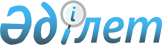 Об образовании избирательных участков на территории Тайыншинского района
					
			Утративший силу
			
			
		
					Решение акима Тайыншинского района Северо-Казахстанской области от 16 октября 2015 года N 43. Зарегистрировано Департаментом юстиции Северо-Казахстанской области 21 октября 2015 года N 3421. Утратило силу решением акима Тайыншинского района Северо-Казахстанской области от 24 декабря 2018 года № 44
      Сноска. Утратило силу решением акима Тайыншинского района Северо-Казахстанской области от 24.12.2018 № 44 (вводится в действие после дня его первого официального опубликования).
      В соответствии с пунктом 1 статьи 23 Конституционного закона Республики Казахстан от 28 сентября 1995 года "О выборах в Республике Казахстан" аким Тайыншинского района Северо-Казахстанской области РЕШИЛ:
      1. Образовать избирательные участки на территории Тайыншинского района согласно приложению 1.
      2. Признать утратившими силу некоторые решения акима Тайыншинского района согласно приложению 2.
      3. Настоящее решение вводится в действие по истечении десяти календарных дней после дня его первого официального опубликования. Избирательные участки на территории Тайыншинского района
      Сноска. Приложение 1 в редакции решения акима Тайыншинского района Северо-Казахстанской области от 29.10.2018 № 35 (вводится в действие по истечении десяти календарных дней после дня его первого официального опубликования).
      1) избирательный участок № 450:
      место нахождения избирательного участка: город Тайынша, улица Конституции Казахстана 201, здание коммунального государственного учреждения "Средняя школа № 1 города Тайынша" акимата Тайыншинского района Северо-Казахстанской области Министерства образования и науки Республики Казахстан;
      границы избирательного участка: улица Куншыгыс с № 89 по № 207: 89, 91, 93, 95, 97, 99, 101, 103, 105, 107, 109, 111, 113, 115, 117, 119, 121, 123, 125, 127, 129, 131, 133, 135, 137, 139, 141, 143, 145, 147, 149, 151, 153, 155, 157, 159, 161, 163, 165, 167, 169, 171, 173, 175, 177, 179, 181, 183, 185, 187, 189, 191, 193, 195, 197, 199, 201, 203, 205, 207;
      улица Куншыгыс с № 90 по № 148: 90, 92, 94, 96, 98, 100, 102, 104, 106, 108, 110, 112, 114, 116, 118, 120, 122, 124, 126, 128, 130, 132, 134, 136, 138, 140, 142, 144, 146, 148;
      улица Астана с № 93 по № 179: 93, 95, 97, 99, 101, 103, 105, 107, 109, 111, 113, 115, 117, 119, 121, 123, 125, 127, 129, 131, 133, 135, 137, 139, 141, 143, 145, 147, 149, 151, 153, 155, 161, 163, 165, 167, 169, 171, 173, 175, 179;
      улица Астана с № 90 по № 214: 90, 94, 96, 98, 100, 102, 104, 106, 108, 112, 114, 116, 118, 120, 122, 124, 126, 128, 130, 132, 136, 138, 140, 142, 144, 146, 148, 150, 152, 154, 156, 158, 160, 162, 164, 166, 168, 170, 172, 174, 176, 178, 180, 182, 184, 186, 188, 190, 192, 194, 196, 198, 202, 204, 206, 208, 210, 212, 214;
      улица Чапаева с № 91 по № 155: 91, 93, 95, 97, 99, 101, 103, 105, 107, 109, 111, 113, 115, 117, 119, 121, 123, 125, 127, 129, 131, 133, 135, 137, 139, 141, 143, 145, 147, 149, 151, 153, 155;
      улица Чапаева с № 90 по № 154: 90, 92, 94, 96, 98, 100, 102, 106, 108, 110, 118, 120, 122, 124, 126, 128, 130, 132, 134, 136, 138, 140, 142, 144, 146, 148, 150, 152, 154;
      переулок Почтовый № 2, 15, 17, 27;
      переулок Абая № 5, 13, 29, 11, 15, 17, 19, 21, 23, 27, 29;
      переулок Центральный № 7, 15, 25;
      переулок Джамбула № 19, 37;
      переулок Московский № 4;
      Ветеринарная лечебница № 1;
      улица Конституции Казахстана с № 115 по № 215: 115, 117, 119, 121, 123, 125, 129, 131, 133, 137, 139, 143, 145, 151, 153, 155, 157, 159, 187, 189, 191, 193, 215;
      улица Конституции Казахстана с № 100 по № 216: 100, 102, 104, 106, 108, 112, 118, 120, 126, 128, 130, 132, 134, 136, 138, 140, 142, 144, 152, 154, 156, 158, 160, 162, 164, 184, 204, 216;
      улица Пролетарская с № 121 по № 231: 121, 123, 125, 127, 131, 133, 141, 145, 147, 151, 155, 157, 161, 163, 165, 171, 173, 175, 177, 179, 181, 183, 185, 187, 189, 191, 203, 205, 209, 211, 213, 215, 217, 219, 223, 225, 229, 231;
      улица Пролетарская с № 120 по № 254: 120, 126, 130, 132, 134, 136, 138, 140, 142, 146, 148, 150, 152, 154, 162, 164, 166, 168, 170, 176, 178, 180, 182, 186, 188, 200, 202, 204, 206, 208, 218, 220, 222, 224, 226, 230, 232, 236, 238, 244, 246, 248, 250, 252, 254;
      улица Советская с № 91 по № 149: 91, 93, 97, 99, 101, 103, 105, 107, 109, 111, 113, 115, 117, 119, 121, 123, 127, 129, 131, 133, 135, 137, 139, 141, 143, 145, 147, 149;
      улица Советская с № 90 по № 152: 90, 92, 94, 96, 98, 102, 104, 106, 108, 110, 112, 116, 118, 120, 124, 126, 128, 130, 132, 134, 140, 146, 152;
      улица Крыжановского с № 19 по № 39: 19, 21, 25, 27, 29, 31, 33, 39;
      улица Крыжановского с № 32 по № 78: 32, 34, 36, 38, 42, 44, 46, 48, 50, 58, 60, 62, 64, 68, 72; 78;
      улица Зебницкого с № 84 по № 108: 84, 86, 88, 90, 92, 94, 96, 98, 100, 102, 104,106, 108;
      улица Зебницкого с № 87 по № 111: 87, 89, 91, 93, 95, 97, 99, 101, 103; 105;111;
      микрорайон Северный № 1, 2, 3;
      2) избирательный участок № 451:
      место нахождения избирательного участка: город Тайынша, улица Коммунистическая 55, здание коммунального государственного учреждения "Средняя школа № 4 города Тайынша" акимата Тайыншинского района Северо-Казахстанской области Министерства образования и науки Республики Казахстан;
      границы избирательного участка: улица Куншыгыс с № 11 по № 47: 11, 13, 15, 17, 19, 21, 23, 25, 27, 29, 31, 33, 35, 37, 39, 41, 43, 45, 47;
      с № 10 по № 44: 10, 12, 14, 16, 18, 20, 22, 24, 26, 28, 30, 32, 34, 36, 38, 40, 42, 44;
      улица Октябрьская (от улицы Садовой до улицы 50 лет Октября) с № 42а по № 122: 42а, 44, 46, 48, 50, 52, 54, 56, 58, 60, 62, 64, 66, 68, 70, 72, 74, 76, 78, 80, 86, 88, 90, 92, 94, 96, 98, 100, 102, 104, 106, 108, 110, 112, 116, 118, 120, 122;
      улица Октябрьская с № 59 по № 123 (до конца улицы): 59, 61, 63, 65, 67, 69, 71, 73, 75, 77, 79, 81, 83, 85, 87, 89, 91, 93, 95, 97, 99, 101, 103, 105, 107, 111, 113, 115, 117, 119, 121, 123;
      улица Первомайская с № 12а по № 88 (до конца улицы): 12а, 14а, 16а, 20а, 22а, 24а, 26а, 28а, 30а, 32а, 34а, 34б, 34, 36а, 38, 40, 42, 44, 46, 48, 50, 52, 54, 56, 58, 62, 64, 68, 70, 72, 76, 78, 80, 82, 84, 86, 88;
      улица Первомайская с № 37 по № 113 (до конца улицы): 37, 39, 41, 43, 45, 47, 49, 51, 53, 55, 57, 59, 61, 63, 65, 67, 69, 71, 73, 75, 77, 79, 81, 83, 85, 87, 89, 91, 93, 95, 97, 99, 101, 103, 105, 107, 109, 111, 113;
      переулок Трудовой № 1;
      переулок Космический № 57, 63, 67, 69;
      переулок Некрасова № 1;
      улица Фрунзе с № 38 по № 62: № 38, 42, 50, 52, 62;
      улица Фрунзе с № 51 по № 75 (от улицы Тайыншинской): 51, 53, 55, 57, 59, 61, 63, 65, 67, 69, 71, 73, 75;
      улица Тайыншинская с № 2 по № 42: 2, 4, 6, 8, 10, 12, 14, 16, 18, 20, 22, 24, 26, 28, 30, 34, 36, 38, 40, 42;
      улица Тайыншинская с № 1 по № 71: 1, 5, 9, 11, 15, 17, 23, 25, 27, 29, 31, 33, 35, 37, 39, 41, 45, 47, 49, 51, 53, 55, 57, 59, 61, 63, 65, 67, 69, 71;
      улица Мира № 1, 2, 3, 4, 5, 6, 8;
      улица Коммунистическая с № 1 по № 57: 1, 3, 5, 7, 9, 11, 13, 15, 17, 19, 21, 23, 25, 27, 29, 31, 33, 35, 37, 39, 41, 43, 47, 49, 51, 55, 57;
      улица Коммунистическая с № 2 по № 54: 2, 4, 6, 8, 10, 12, 14, 16, 18, 20, 22, 24, 26, 28, 30, 32, 34, 36, 38, 40, 42, 44, 48, 50, 52, 54;
      улица Чаглинская с № 8 по № 42: 8, 10, 12, 14, 16, 18, 20, 22, 24, 26, 30, 32, 34, 36, 40,42.
      улица Чаглинская с № 3 по № 55: 3, 5, 7, 9, 11, 13, 15, 17, 19, 21, 23, 25, 27, 29, 31, 33, 35, 37, 39, 41, 43, 45, 47, 49, 51, 53, 55;
      улица Крупская № 1, 2, 3, 4, 5, 6, 7, 8, 9, 10, 11, 12, 13, 14;
      улица Заводская № 1, 3, 5,6, 7, 8, 9, 11, 12, 13, 15, 16, 17, 19, 20, 21, 22, 23, 27, 28, 29, 30, 31, 33, 35, 37, 39, 41;
      улица Маяковского № 1, 2, 3, 4, 5, 6, 7, 8, 9, 10, 11, 12, 13, 14, 15, 16, 17, 18, 19, 20, 21, 22, 23, 26;
      улица Садовая № 19, 25, 27, 29, 31, 35, 37а, 37;
      3) избирательный участок № 452:
      место нахождения избирательного участка: город Тайынша, улица Советская 63, здание коммунального государственного учреждения "Средняя школа № 3 города Тайынша" акимата Тайыншинского района Северо-Казахстанской области Министерства образования и науки Республики Казахстан;
      границы избирательного участка: улица Советская с № 1 по № 89: 1, 3, 5, 7, 9, 11, 13, 15, 17, 19, 21, 23, 25, 27, 29, 31, 33, 35, 37,39, 41, 43, 45, 47, 49, 51, 53, 55, 57, 61, 65, 67, 69, 73, 75, 77, 79, 81, 83, 85, 87, 89;
      улица Советская с № 2 по № 88: 2, 4, 6, 8, 10, 12, 14, 16, 18, 20, 22, 24, 26, 28, 30, 32, 34, 36, 38, 40, 42, 44, 46, 48, 50, 52, 54, 56, 58,60, 62, 64, 66, 68, 70, 72, 74, 76, 78, 80, 82, 84, 86, 88;
      улица Зебницкого с № 1 по № 85: 1, 3, 5, 7, 9, 11, 13, 15, 17, 19, 21, 23, 25, 27, 29, 31, 33, 35, 37, 39, 41, 43, 45, 47, 49, 51, 53, 55, 57, 59, 61, 63, 65, 67, 69, 71, 73, 75, 77, 79, 81, 83, 85;
      улица Зебницкого с № 2 по № 84: 2, 4, 6, 8, 10, 12, 14, 16, 18, 20, 22, 24, 26, 28, 30, 32, 34, 36, 38, 40, 42, 44, 46, 48, 50, 52, 54, 56, 58, 60, 62, 64, 66, 68, 70, 72, 74, 76, 78, 80, 82, 84;
      улица Пролетарская с № 1 по № 119: 1, 3, 7, 11, 13, 15, 17, 19, 21, 23, 25, 27, 29, 31, 35, 37, 41, 45, 47, 49, 51, 57, 59, 63, 67, 71, 73, 75, 77, 79, 81, 83, 85, 87, 91, 93, 95, 97, 99, 101, 103, 105, 107, 109, 111, 113, 115, 117, 119;
      улица Пролетарская с № 2 по № 118: 2, 4, 10, 12, 14, 16, 18, 20, 22, 24, 32, 34, 36, 38, 44, 46, 54, 56, 58, 60, 62, 64, 68, 70, 74,78, 84, 86, 88, 92, 94, 98, 100, 106, 118;
      улица Ново-Элеваторская № 3, 5, 6, 7, 8, 9, 11, 12, 13, 14, 15, 16, 17, 18, 19, 20, 21, 23, 25, 26, 28;
      улица Дзержинского № 1, 2, 3, 4, 5, 6, 7, 8, 9, 10, 11, 12, 13, 14, 15;
      улица 50 лет Октября № 66, 68;
      микрорайон "Светлый" № 2, 4, 5, 6, 8, 9, 10, 11, 12, 13, 15, 17;
      улица Магжана Жумабаева № 1, 5, 7,11, 13, 14, 15, 18, 19, 20, 21, 22, 23, 24, 26, 27, 28, 31, 32, 33, 34, 35, 36, 37, 38, 40, 41, 42, 45, 46, 47, 50, 52, 54, 62, 66, 68, 70;
      улица Крыжановского с № 2 по № 30: 2, 4, 6, 8, 10, 12, 14, 16, 18, 20, 22, 24, 26, 28, 30;
      улица Крыжановского с № 5 по № 17: 5, 7, 9, 11, 13, 15, 17;
      улица Астана с № 1 по № 87: 1, 3, 7, 9, 13, 15, 17, 19, 21, 25, 27, 29, 31, 33, 37, 39, 43, 45, 47, 49, 51, 53, 55, 57, 61, 63, 65, 67, 69, 71, 73, 75, 77, 79, 81, 87;
      улица Астана с № 2 по № 88: 2, 6, 8, 10, 12, 14, 16, 18, 20, 22, 24, 28, 30, 32, 34, 36, 38, 40, 42, 44, 46, 48, 52, 54, 56, 62, 64, 66, 68, 70, 72, 74, 76, 78, 80, 82, 84, 86, 88;
      улица Куншыгыс с № 46 по № 88: 46, 48, 50, 52, 54, 56, 58, 60, 62, 64, 66, 68, 70, 72, 74, 76, 78, 80, 82, 84, 86, 88;
      улица Куншыгыс с № 49 по № 87: 49, 51, 53, 55, 57, 59, 61, 63, 65, 67, 69, 71, 73, 75,77, 79, 81, 83, 85, 87;
      улица Чапаева с № 1 по № 89: 1, 3, 5, 7, 9, 11, 13, 15, 17, 19, 23, 25, 27, 29, 31, 35, 37, 39, 41, 43, 45, 47, 49, 51, 53, 55, 57, 59, 61, 63, 65, 67, 69, 71, 73, 75, 79, 81, 83, 85, 87, 89;
      улица Чапаева с № 2 по № 88: 2, 4, 6, 8, 10, 12, 14, 16, 18, 20, 22, 24, 26, 28, 30, 32, 34, 36, 38, 40, 42, 44, 46, 48, 50, 52, 54, 56, 58, 60, 62, 64, 66, 68, 70, 72, 74, 76, 78, 80, 86, 88;
      улица Конституции Казахстана с № 1 по № 113: 1, 3, 5, 7, 9, 19, 21, 23, 25, 29, 33, 35, 37, 39, 41, 43, 45, 47, 49, 51, 53, 57, 59, 67, 69, 73, 75, 77, 79, 81, 83, 85, 89, 93,95, 97, 99, 101, 103, 113;
      улица Конституции Казахстана с № 2 по № 98: 2, 4, 8, 10, 14, 16, 22, 26, 28, 30, 32, 34, 36, 38, 42, 50, 52, 56, 60, 62, 64, 66, 68, 72, 74, 76, 78, 80, 82, 84, 86, 88, 90, 92, 94, 96, 98;
      переулок Ломоносова № 4, 5, 15, 17, 20;
      переулок Чехова № 1, 5, 6;
      переулок Строительный № 9, 10, 18, 19, 20;
      переулок Рабочий № 3, 14;
      4) избирательный участок № 453:
      место нахождения избирательного участка: город Тайынша, микрорайон Железнодорожный 15, здание государственного коммунального казенного предприятия "Районный дом культуры" Тайыншинского района Северо-Казахстанской области;
      границы избирательного участка: улица Калинина № 1, 5, 7, 10, 13, 14, 15, 16, 17, 19, 20, 21, 22, 23, 24, 25, 26, 28, 29, 30, 31, 32, 33, 34, 35, 36, 37, 38, 39, 40, 41, 42, 43, 44, 45, 46, 47;
      улица Железнодорожная № 1, 2, 3, 4, 5, 6, 7, 8, 9, 10, 11, 12, 13, 14, 15, 16, 17, 18, 19, 21,22, 23, 24, 25, 26, 27, 28, 29, 30, 31, 32, 33, 34, 35, 36, 37, 38, 40, 41, 42,45, 46, 48, 50, 52, 54, 55, 56, 57, 60, 62, 66, 67, 68, 69, 70;
      улица Фурманова № 1, 2, 3, 4, 5, 6, 7, 8, 9, 10, 11, 12, 13, 14, 15, 16, 17, 19, 20, 21, 22, 23, 24, 25, 26, 27, 28, 29, 30, 31, 32, 33, 34, 35, 36, 37, 38, 39, 40, 41, 42, 43, 44, 45, 46, 47, 48, 49, 50, 51, 52, 53, 54, 55, 57, 59, 61, 63;
      улица Солнечная № 1, 3, 4, 5, 6, 7, 8, 9, 10, 11;
      улица Южная № 3, 5, 7, 9, 11, 13, 15, 17;
      улица Локомотивная № 2, 3, 4, 5, 6, 7,8, 9, 10, 11, 12, 13, 14, 15, 16, 17, 18, 21, 22;
      улица Островского № 1, 2, 3, 4, 5, 7, 8, 9, 10, 14, 15, 16, 17, 18, 19, 20, 22;
      улица Садовая № 2, 4, 6, 8, 12, 16, 20,31, 45, 47, 49, 51, 53, 57, 59, 61, 63, 65, 67, 71, 75, 77, 79, 81, 83, 87, 89, 91, 95, 97, 101, 105;
      усадьба Нефтебазы № 1, 3, 4;
      улица 50 лет Октября № 2а, 2, 4, 6, 10, 11 А, 12, 13, 15, 16, 17, 18, 19, 20, 23, 24, 25, 26, 27, 29, 31, 33, 34, 35, 36, 37, 39, 42, 52, 54, 56, 58;
      улица Целинная № 1, 2, 3, 4, 5, 6, 7, 8, 9, 10, 11, 12, 13, 14, 15, 16, 17, 18, 19, 20, 21, 22, 23, 24, 25, 26, 27, 28, 29, 30, 31, 32, 33, 34, 35, 36, 37, 38, 39, 40, 41, 42, 43, 44, 45, 46, 47, 48, 49, 50, 51, 52, 53, 54, 55, 56, 57, 58, 59, 60, 61, 62, 63,64, 65;
      микрорайон Железнодорожный № 1, 2, 3, 5, 6, 7, 8, 9, 10, 14,19, 22, 28, 29, 30, 31, 33, 34, 35а, 35, 36;
      микрорайон Железнодорожный № 4, 6, 38, 39, 40, 41, 42, 43, 44, 45, 46;
      улица Первомайская с № 1 по № 35: 1, 3, 5, 7, 9, 11, 13, 15, 17, 19, 21, 23, 25, 27, 29, 31, 33, 35;
      улица Первомайская с № 2 по № 32: 2, 4, 6, 8, 10, 12, 14, 16, 18, 20, 22, 24, 26, 28, 32;
      улица Октябрьская с № 1 по № 55: 1, 3, 5, 7, 9, 11, 13, 15, 17, 19, 21, 23, 25, 27, 29, 31, 33, 35, 37,39, 41, 43, 45, 47, 49, 51, 53, 55;
      улица Октябрьская с № 2 по № 42: 2, 4, 6, 8, 10, 12, 14, 16, 18, 20, 22, 24, 26, 28, 30, 32, 34, 36, 38, 40, 42;
      улица Фрунзе с № 1 по № 47: 1, 3, 5, 7, 9, 11, 13, 15, 17, 19, 21, 23, 25, 27, 29, 31, 33, 35, 37, 39, 41, 43, 45, 47;
      улица Фрунзе с № 2 по № 36а: 2, 4, 6, 8, 10, 12, 14, 16, 18, 20, 22, 24, 26, 28, 30, 32, 34, 36, 36а;
      переулок Дистанционный № 2, 3, 4, 7, 8, 9, 10, 13, 14, 15, 16;
      5) избирательный участок № 454:
      место нахождения избирательного участка: город Тайынша, улица Карла Маркса 75, здание коммунального государственного учреждения "Средняя школа № 2 города Тайынша" акимата Тайыншинского района Северо-Казахстанской области Министерства образования и науки Республики Казахстан;
      границы избирательного участка: улица Западная с № 80 по № 148: 80, 82, 84, 86, 88, 90, 94, 96, 100, 104, 108, 112, 118, 120, 122, 128, 130, 132, 136, 140, 140а, 142, 144, 146, 148;
      улица Западная с № 81 по № 179: 81, 81а, 85, 91, 99, 101, 105, 107, 109, 111, 115, 117, 119, 121, 129, 133, 135, 137, 139, 143, 145, 147, 149, 149а, 151, 153, 155, 157, 159, 161, 163, 165, 167, 169, 171, 173, 175, 177, 179;
      улица Комсомольская с № 36 по № 78: 36,38, 40, 42, 44, 46, 50, 52, 54, 56, 58, 60, 62, 66,68, 70, 70а, 72, 78;
      улица Комсомольская с № 39 по № 85: 39, 45, 47, 49, 51, 53, 55, 57, 59, 63, 65, 67, 67а, 69, 71, 73, 75, 77, 79, 81, 85;
      улица Карла Маркса с № 44 по № 150: 44, 46, 48, 50, 52, 56, 58, 60, 64, 66, 74, 76, 78, 84, 86, 88, 92, 94, 96, 100, 104, 106, 108, 110, 116, 118, 120, 122, 126, 128, 132, 134, 136, 140, 142, 144, 150;
      улица Карла Маркса с № 37 по № 123: 37, 39, 41, 43, 45, 49, 51, 53, 55, 57, 61, 65, 67, 69, 73, 83, 85, 87, 89, 93, 95, 99, 101, 105, 109, 113, 121, 123;
      улица Куйбышева с № 28 по № 80: 28, 30, 32, 34, 36, 38, 40, 42, 44, 46, 48, 50, 52, 54, 56, 58, 60, 64, 68, 70, 72, 74, 76, 78, 80;
      улица Куйбышева с № 27 по № 79: 27, 31, 33, 35, 37, 39, 41, 45, 47, 49, 51, 53, 55, 57, 59, 61, 65, 67, 69, 73, 75, 79;
      улица Кирова с № 42 по № 122: 42, 46, 50, 52, 54, 56, 58, 60, 62, 66, 68, 70, 72, 74, 76, 78, 80, 82, 84, 86, 88, 90, 94, 98, 100, 102, 106, 108, 110, 112, 114, 116, 116а, 118, 120, 122;
      улица Кирова с № 47 по № 133: 47, 49, 53, 55, 57, 59, 61, 63, 67, 69, 75, 79, 81, 83, 85, 87, 89, 91, 93, 95, 97, 99, 101, 103, 105, 107, 109, 111, 113, 115, 117, 119, 127, 129, 131, 133;
      улица Энгельса с № 54 по № 88: 54, 56, 58, 60, 62, 64, 66, 68, 70, 72, 74, 76, 78, 82, 86, 88;
      улица Энгельса с № 53 по № 87: 53, 55, 59, 61, 63, 67, 69, 71, 73, 75, 77, 79, 81, 83, 87;
      улица Магистральная с № 32 по № 72: 32, 38, 40, 42, 44, 46, 48, 50, 52, 54, 56, 58, 60, 62, 64, 68, 72;
      улица Магистральная с № 33 по № 99: 33, 37, 39, 41, 43, 45, 47,49, 51, 53, 55, 59, 61,65, 73, 75, 77, 79, 83, 85, 87, 89, 91, 93, 95, 97, 99;
      улица Фабричная с № 41 по № 93: 41, 43, 45, 47, 49, 51, 53, 55, 57, 59, 61, 63, 65, 67, 69, 71, 73, 75, 77, 79, 81, 83, 85, 87, 89, 91, 93;
      6) избирательный участок № 455:
      место нахождения избирательного участка: село Большой Изюм, улица Октябрьская 88, здание коммунального государственного учреждения "Большеизюмовская средняя школа" акимата Тайыншинского района Северо-Казахстанской области Министерства образования и науки Республики Казахстан;
      границы избирательного участка: село Большой Изюм: улица Вагнера, улица Набережная до переулка Больничный, улица Октябрьская, улица Целинная;
      7) избирательный участок № 456:
      место нахождения избирательного участка: село Большой Изюм, улица Элеваторская 10/3, здание клуба товарищества с ограниченной ответственностью "Ак-жар" (по согласованию);
      границы избирательного участка: село Большой Изюм: от переулка Больничного, жилая зона товарищества с ограниченной ответственностью "Ак-Жар", село Северное, село Октябрьское, село Терновка;
      8) избирательный участок № 457:
      место нахождения избирательного участка: село Ново-Приречное, переулок Школьный 6, здание коммунального государственного учреждения "Новоприреченская основная школа" акимата Тайыншинского района Северо-Казахстанской области Министерства образования и науки Республики Казахстан;
      границы избирательного участка: село Новоприречное;
      9) избирательный участок № 458:
      место нахождения избирательного участка: село Чермошнянка, улица Школьная 2, здание коммунального государственного учреждения "Чермошнянская средняя школа" акимата Тайыншинского района Северо-Казахстанской области Министерства образования и науки Республики Казахстан;
      границы избирательного участка: село Чермошнянка, село Тениз;
      10) избирательный участок № 459:
      место нахождения избирательного участка: село Бахмут, улица Школьная 4, здание коммунального государственного учреждения "Бахмутская начальная школа" акимата Тайыншинского района Северо-Казахстанской области Министерства образования и науки Республики Казахстан;
      границы избирательного участка: село Бахмут;
      11) избирательный участок № 460:
      место нахождения избирательного участка: село Новоивановка, улица Школьная 13, здание коммунального государственного учреждения "Новоивановская начальная школа" акимата Тайыншинского района Северо-Казахстанской области Министерства образования и науки Республики Казахстан;
      границы избирательного участка: село Новоивановка;
      12) избирательный участок № 461:
      место нахождения избирательного участка: село Леонидовка, улица Школьная 17, здание коммунального государственного учреждения "Леонидовская средняя школа" акимата Тайыншинского района Северо-Казахстанской области Министерства образования и науки Республики Казахстан;
      границы избирательного участка: село Леонидовка, село Нагорное;
      13) избирательный участок № 462:
      место нахождения избирательного участка: село Многоцветное, улица Школьная 21, здание коммунального государственного учреждения "Многоцветенская основная школа" акимата Тайыншинского района Северо-Казахстанской области Министерства образования и науки Республики Казахстан;
      границы избирательного участка: село Многоцветное;
      14) избирательный участок № 464:
      место нахождения избирательного участка: село Мироновка, улица Школьная 2, здание коммунального государственного учреждения "Мироновская средняя школа" акимата Тайыншинского района Северо-Казахстанской области Министерства образования и науки Республики Казахстан;
      границы избирательного участка: село Мироновка;
      15) избирательный участок № 465:
      место нахождения избирательного участка: село Виноградовка, улица Центральная 33, здание сельской библиотеки;
      границы избирательного участка: село Виноградовка;
      16) избирательный участок № 466:
      место нахождения избирательного участка: село Заречное, улица Интернациональная 10, здание коммунального государственного учреждения "Зареченская начальная школа" акимата Тайыншинского района Северо-Казахстанской области Министерства образования и науки Республики Казахстан;
      границы избирательного участка: село Заречное;
      17) избирательный участок № 467:
       место нахождения избирательного участка: село Надеждинка, улица Абая 20, здание бывшей школы; 
      границы избирательного участка: село Надеждинка;
      18) избирательный участок № 468:
      место нахождения избирательного участка: село Тендык, улица Абая 3, здание коммунального государственного учреждения "Тендыкская средняя школа" акимата Тайыншинского района Северо-Казахстанской области Министерства образования и науки Республики Казахстан; 
      границы избирательного участка: село Тендык;
      19) избирательный участок № 469:
      место нахождения избирательного участка: село Кантемировец, улица Цетральная 10, здание коммунального государственного учреждения "Кантемировская основная школа" акимата Тайыншинского района Северо-Казахстанской области Министерства образования и науки Республики Казахстан;
      границы избирательного участка: село Кантемировец;
      20) избирательный участок № 470:
      место нахождения избирательного участка: село Котовское, улица Школьная 9, контора товарищества с ограниченной ответственностью "Фирма Котовское СК" (по согласованию); 
      границы избирательного участка: село Котовское;
      21) избирательный участок № 471:
      место нахождения избирательного участка: село Кирово, улица Пушкина 73, здание сельского клуба государственного учреждения "Аппарат акима Кировского сельского округа Тайыншинского района Северо-Казахстанской области";
      границы избирательного участка: село Кирово, село Мирное, село Восточное, село Трудовое;
      22) избирательный участок № 472:
      место нахождения избирательного участка: село Агроном, улица Школьная 1, здание коммунального государственного учреждения "Агрономовская начальная школа" акимата Тайыншинского района Северо-Казахстанской области Министерства образования и науки Республики Казахстан;
      границы избирательного участка: село Агроном;
      23) избирательный участок № 473:
      место нахождения избирательного участка: село Ильич, улица Карла Маркса 6/2, здание коммунального государственного учреждения "Ильичевская средняя школа" акимата Тайыншинского района Северо-Казахстанской области Министерства образования и науки Республики Казахстан;
      границы избирательного участка: село Ильич;
      24) избирательный участок № 474:
      место нахождения избирательного участка: село Карагаш, улица Сунгата Хамидуллина 10, здание коммунального государственного учреждения "Карагашская средняя школа" акимата Тайыншинского района Северо-Казахстанской области Министерства образования и науки Республики Казахстан;
      границы избирательного участка: село Карагаш, село Тапшил;
      25) избирательный участок № 475:
      место нахождения избирательного участка: село Калиновка, улица Центральная 5, здание коммунального государственного учреждения "Калиновская основная школа" акимата Тайыншинского района Северо-Казахстанской области Министерства образования и науки Республики Казахстан;
      границы избирательного участка: село Калиновка;
      26) избирательный участок № 476:
      место нахождения избирательного участка: село Константиновка, улица Степная 5, здание коммунального государственного учреждения "Константиновская основная школа" акимата Тайыншинского района Северо-Казахстанской области Министерства образования и науки Республики Казахстан;
      границы избирательного участка: село Константиновка;
      27) избирательный участок № 477:
      место нахождения избирательного участка: село Аккудук, улица Центральная 35, здание товарищества с ограниченной ответственностью "Племзавод Алабота" (по согласованию);
      границы избирательного участка: село Аккудук;
      28) избирательный участок № 478:
      место нахождения избирательного участка: село Целинное, улица Школьная 1, здание товарищества с ограниченной ответственностью "ХПП Золоторунное" ;
      границы избирательного участка: село Целинное, село Талдыколь, село Золоторунное;
      29) избирательный участок № 479:
      место нахождения избирательного участка: село Ясная Поляна, улица Куйбышева 47 "Б", здание дома культуры товарищества с ограниченной ответственностью "Тайынша-Астык" (по согласованию);
      границы избирательного участка: село Ясная Поляна;
      30) избирательный участок № 480:
      место нахождения избирательного участка: село Вишневка, улица Центральная 37, здание дома культуры товарищества с ограниченной ответственностью "Вишневское" (по согласованию);
      границы избирательного участка: село Вишневка;
      31) избирательный участок № 481:
      место нахождения избирательного участка: село Новодворовка, улица Школьная 21 "а", здание коммунального государственного учреждения "Новодворовская основная школа" акимата Тайыншинского района Северо-Казахстанской области Министерства образования и науки Республики Казахстан;
      границы избирательного участка: село Новодворовка;
      32) избирательный участок № 482:
      место нахождения избирательного участка: село Дашка-Николаевка, улица Школьная 14 "а", здание сельского клуба товарищества с ограниченной ответственностью "Дашка- Николаевка" (по согласованию);
      границы избирательного участка: село Дашка-Николаевка;
      33) избирательный участок № 483:
      место нахождения избирательного участка: село Донецкое, улица Больничная 33, здание коммунального государственного учреждения "Донецкая средняя школа" акимата Тайыншинского района Северо-Казахстанской области Министерства образования и науки Республики Казахстан;
      границы избирательного участка: село Донецкое;
      34) избирательный участок № 484:
      место нахождения избирательного участка: село Подольское, улица Школьная 15, здание коммунального государственного учреждения "Подольская средняя школа" акимата Тайыншинского района Северо-Казахстанской области Министерства образования и науки Республики Казахстан;
      границы избирательного участка: село Подольское;
      35) избирательный участок № 485:
      место нахождения избирательного участка: село Краснокиевка, улица Конституции 15, здание коммунального государственного учреждения "Краснокиевкая средняя школа" акимата Тайыншинского района Северо-Казахстанской области Министерства образования и науки Республики Казахстан;
      границы избирательного участка: село Краснокиевка;
      36) избирательный участок № 486:
      место нахождения избирательного участка: село Белоярка, улица Школьная 2, здание амбулаторного пункта коммунального государственного предприятия на праве хозяйственного ведения "Тайыншинская центральная районная больница" акимата Северо-Казахстанской области Управления здравоохранения Северо-Казахстанской области (по согласованию);
      границы избирательного участка: село Белоярка;
      37) избирательный участок № 487:
      место нахождения избирательного участка: село Зеленый Гай, улица Вовровского 17, здание дома культуры товарищества с ограниченной ответственностью "Тайынша-Астык" (по согласованию);
      границы избирательного участка: село Зеленый Гай;
      38) избирательный участок № 488:
      место нахождения избирательного участка: село Новогречановка, улица Центральная 27, здание конторы товарищества с ограниченной ответственностью "Новый труд" (по согласованию); 
      границы избирательного участка: село Новогречановка;
      39) избирательный участок № 489:
      место нахождения избирательного участка: село Тихоокеанское, улица Кирова 6, здание коммунального государственного учреждения "Тихоокеанская средняя школа" акимата Тайыншинского района Северо-Казахстанской области Министерства образования и науки Республики Казахстан;
      границы избирательного участка: село Тихоокеанское;
      40) избирательный участок № 490:
      место нахождения избирательного участка: село Шункурколь, улица Школьная 2, здание коммунального государственного учреждения "Севастопольская средняя школа" акимата Тайыншинского района Северо-Казахстанской области Министерства образования и науки Республики Казахстан;
      границы избирательного участка: село Шункурколь;
      41) избирательный участок № 491:
      место нахождения избирательного участка: село Алабота, улица Озерная 7/1, жилой дом (по согласованию);
      границы избирательного участка: село Алабота;
      42) избирательный участок № 492:
      место нахождения избирательного участка: село Чкалово, улица Жамбыла, 40, здание коммунального государственного учреждения "Чкаловская средняя школа № 1" акимата Тайыншинского района Северо-Казахстанской области Министерства образования и науки Республики Казахстан;
      границы избирательного участка: село Новоберезовка, село Чкалово: улица Куйбышева, улица Сейфуллина, улица М.Горького, улица Больничный переулок, улица Чкалова, улица Южная, улица Гагарина, улица Садовая, улица Юбилейная, улица Молодежная, улица Совхозная, улица Восточная, улица Степная; 
      43) избирательный участок № 493:
      место нахождения избирательного участка: село Петровка, улица Школьная 1, здание коммунального государственного учреждения "Петровская средняя школа" акимата Тайыншинского района Северо-Казахстанской области Министерства образования и науки Республики Казахстан; 
      границы избирательного участка: село Петровка;
      44) избирательный участок № 495:
      место нахождения избирательного участка: село Амандык, улица Школьная 12, здание коммунального государственного учреждения "Амандыкская средняя школа" акимата Тайыншинского района Северо-Казахстанской области Министерства образования и науки Республики Казахстан;
      границы избирательного участка: село Амандык, село Жанадаур;
      45) избирательный участок № 496:
      место нахождения избирательного участка: село Ильичевка, улица Бесқарағай 2, здание коммунального государственного учреждения "Ильичевская средняя школа" акимата Тайыншинского района Северо-Казахстанской области Министерства образования и науки Республики Казахстан;
      границы избирательного участка: село Ильичевка;
      46) избирательный участок № 497:
      место нахождения избирательного участка: аул Аймак, улица Мира 25, здание коммунального государственного учреждения "Аймакская основная школа" акимата Тайыншинского района Северо-Казахстанской области Министерства образования и науки Республики Казахстан;
      границы избирательного участка: аул Аймак;
      47) избирательный участок № 498:
      место нахождения избирательного участка: село Келлеровка, улица Строительная 15 "а", здание дома культуры государственного учреждения "Аппарат акима Келлеровского сельского округа Тайыншинского района Северо-Казахстанской области";
      границы избирательного участка: село Келлеровка;
      48) избирательный участок № 499:
      место нахождения избирательного участка: село Богатыровка, улица Зеленая 16 "а" здание сельского клуба государственного учреждения "Аппарат акима Келлеровского сельского округа Тайыншинского района Северо-Казахстанской области";
      границы избирательного участка: село Богатыровка;
      49) избирательный участок № 500:
      место нахождения избирательного участка: село Кременчуг, улица Новая 2, здание коммунального государственного учреждения "Кременчугская начальная школа" акимата Тайыншинского района Северо-Казахстанской области Министерства образования и науки Республики Казахстан; 
      границы избирательного участка: село Кременчуг, село Липовка;
      50) избирательный участок № 501:
      место нахождения избирательного участка: село Драгомировка, улица Школьная 10, здание коммунального государственного учреждения "Драгомировская средняя школа" акимата Тайыншинского района Северо-Казахстанской области Министерства образования и науки Республики Казахстан;
      границы избирательного участка: село Драгомировка;
      51) избирательный участок № 502:
      место нахождения избирательного участка: село Обуховка, улица Школьная 42, здание коммунального государственного учреждения "Обуховская основная школа" акимата Тайыншинского района Северо-Казахстанской области Министерства образования и науки Республики Казахстан;
      границы избирательного участка:село Обуховка;
      52) избирательный участок № 503:
      место нахождения избирательного участка: село Ивангород, улица Школьная 2, здание коммунального государственного учреждения "Ивангородская начальная школа" акимата Тайыншинского района Северо-Казахстанской области Министерства образования и науки Республики Казахстан;
      границы избирательного участка: село Ивангород;
      53) избирательный участок № 504:
      место нахождения избирательного участка: село Любимовка, улица Мира 19, здание коммунального государственного учреждения "Любимовская основная школа" акимата Тайыншинского района Северо-Казахстанской области Министерства образования и науки Республики Казахстан;
      границы избирательного участка: село Любимовка;
      54) избирательный участок № 505:
      место нахождения избирательного участка: село Рощинское, улица Школьная 14, здание коммунального государственного учреждения "Рощинская основная школа" акимата Тайыншинского района Северо-Казахстанской области Министерства образования и науки Республики Казахстан;
      границы избирательного участка: село Рощинское, село Сарыбай, село Комсомолец;
      55) избирательный участок № 507:
      место нахождения избирательного участка: село Макашевка, улица Южная 10, здание офиса товарищества с ограниченной ответственностью "Асар" (по согласованию); 
      границы избирательного участка: село Макашевка, село Краматоровка, село Октябрьское;
      56) избирательный участок № 509:
      место нахождения избирательного участка: село Димитровка, улица Школьная 4 "а", здание бывшей школы;
      границы избирательного участка: село Димитровка;
      57) избирательный участок № 510:
      место нахождения избирательного участка: село Красная Поляна, улица Кооперативная 30, здание дома культуры товарищества с ограниченной ответственностью "Краснополянское" (по согласованию);
      границы избирательного участка: село Красная Поляна;
      58) избирательный участок № 511:
      место нахождения избирательного участка: село Черниговка, улица Абая 28, административное здание государственного учреждения "Аппарат акима Краснополянского сельского округа Тайыншинского района Северо-Казахстанской области";
      границы избирательного участка: село Черниговка, село Глубокое;
      59) избирательный участок № 512:
      место нахождения избирательного участка: село Доброжановка, улица Центральная 40, здание сельского клуба товарищества с ограниченной ответственностью "Краснополянское" (по согласованию);
      границы избирательного участка: село Доброжановка;
      60) избирательный участок № 513:
      место нахождения избирательного участка: село Озерное, улица Садовая 14, здание коммунального государственного учреждения "Озерная средняя школа" акимата Тайыншинского района Северо-Казахстанской области Министерства образования и науки Республики Казахстан;
      границы избирательного участка: село Озерное;
      61) избирательный участок № 514:
       место нахождения избирательного участка: село Степное, улица Центральная 6, здание конторы производственного кооператива "Степной" (по согласованию);
      границы избирательного участка:село Степное;
      62) избирательный участок № 515:
      место нахождения избирательного участка: село Краснодольск, улица Школьная 18, здание коммунального государственного учреждения "Краснодольская основная школа" акимата Тайыншинского района Северо-Казахстанской области Министерства образования и науки Республики Казахстан;
      границы избирательного участка: село Краснодольск;
      63) избирательный участок № 516:
      место нахождения избирательного участка: село Южное, улица Садовая, 8, здание сельского клуба;
      границы избирательного участка: село Южное;
      64) избирательный участок № 517:
      место нахождения избирательного участка: село Летовочное, улица Школьная 25, здание коммунального государственного учреждения "Летовочная средняя школа" акимата Тайыншинского района Северо-Казахстанской области Министерства образования и науки Республики Казахстан;
      границы избирательного участка: село Летовочное;
      65) избирательный участок № 518:
      место нахождения избирательного участка: село Подлесное, улица Школьная 9, здание коммунального государственного учреждения "Подлесная основная школа" акимата Тайыншинского района Северо-Казахстанской области Министерства образования и науки Республики Казахстан;
      границы избирательного участка: село Подлесное;
      66) избирательный участок № 519:
      место нахождения избирательного участка: село Горькое, улица Пушкина 14, здание коммунального государственного учреждения "Горьковская средняя школа" акимата Тайыншинского района Северо-Казахстанской области Министерства образования и науки Республики Казахстан;
      границы избирательного участка: село Горькое;
      67) избирательный участок № 520:
      место нахождения избирательного участка: село Краснокаменка, улица Цетральная 46, здание коммунального государственного учреждения "Краснокаменская основная школа" акимата Тайыншинского района Северо-Казахстанской области Министерства образования и науки Республики Казахстан;
      границы избирательного участка: село Краснокаменка;
      68) избирательный участок № 521:
      место нахождения избирательного участка: село Талап, улица Школьная 46, здание коммунального государственного учреждения "Талапская основная школа" акимата Тайыншинского района Северо-Казахстанской области Министерства образования и науки Республики Казахстан;
      границы избирательного участка: село Талап;
      69) избирательный участок № 522:
      место нахождения избирательного участка: село Маданиет, улица Школьная 11, здание коммунального государственного учреждения "Мадениетская основная школа" акимата Тайыншинского района Северо-Казахстанской области Министерства образования и науки Республики Казахстан;
      границы избирательного участка: село Маданиет;
      70) избирательный участок № 523:
      место нахождения избирательного участка: село Озерное, улица Лесная 23, здание коммунального государственного учреждения "Озерная начальная школа" акимата Тайыншинского района Северо-Казахстанской области Министерства образования и науки Республики Казахстан;
      границы избирательного участка: село Озерное;
      71) избирательный участок № 524:
      место нахождения избирательного участка: село Чкалово, улица Жамбыла 40 "а", здание коммунального государственного учреждения "Чкаловская средняя школа № 2" акимата Тайыншинского района Северо-Казахстанской области Министерства образования и науки Республики Казахстан;
      границы избирательного участка: село Чкалово: улица Мира, улица Кирова, улица Автотранспортная, улица Набережная, улица Озерная, улица Ленина, улица 50 лет ВЛКСМ, улица Советская, улица Жамбыла, улица Сыздыкова; 
      72) избирательный участок № 525:
      место нахождения избирательного участка: город Тайынша, улица Карла Маркса 4, индивидуальный предприниматель "Богуславская" (по согласованию);
      границы избирательного участка: улица Западная с № 2 по № 78: 2, 8, 12, 18, 20, 22, 26, 28, 30, 32, 34, 36, 38, 44, 48, 50, 52, 54, 56, 58, 60, 64, 66, 68, 70, 72, 74, 76, 78;
      улица Западная с № 1 по № 79: 1, 5, 7, 9а, 13, 15, 17, 21, 25, 29, 31, 37, 39, 45, 47, 49, 51, 57, 61, 63, 65, 67, 69, 71, 73, 77, 79;
      улица Комсомольская с № 2 по № 32: 2, 4, 6, 8, 12, 16, 18, 20, 22, 24, 28, 30, 32; 
      улица Комсомольская с № 1 по № 33: 1, 3, 5, 9, 11, 13, 15, 17, 21, 23, 25, 27, 29, 31, 33;
      улица Карла Маркса с № 2 по № 40: 2, 12, 14, 18, 18а, 20, 22, 24, 26, 28, 32, 34; 40; 
      улица Карла Маркса с № 1 по № 35: 1, 3, 5, 7, 9, 11, 13, 15, 17, 19, 21, 23, 29, 31, 33, 35;
      улица Куйбышева с № 6 по № 26: 6, 12, 14, 16, 18, 20, 22, 24, 26;
      улица Куйбышева с № 5 по № 25: 5, 7, 9, 11, 13, 15, 17, 19, 21, 23, 25;
      улица Кирова с № 2 по № 36: 2, 6, 10, 12, 16,18, 20, 24, 26, 28, 30, 32, 34; 36;
      улица Кирова с № 3 по № 35: 3, 5, 7, 9, 13, 15, 17, 19, 21, 25, 29, 31, 33, 35;
      улица Энгельса с № 4 по № 52: 4, 8, 10, 12, 14, 16, 18, 20, 22, 28, 30, 34, 36, 40, 42, 44, 46, 48, 52; 
      улица Энгельса с № 3 по № 51: 3, 7, 9, 11, 13, 15, 19, 21, 23, 25, 31, 33, 37, 41, 43, 45,47, 49, 51;
      улица Магистральная с № 2 по № 30: 2, 4, 6, 10, 12, 16, 18, 20, 22, 24, 26, 30;
      улица Магистральная с № 1 по № 31: 1, 3, 5, 7, 13, 15, 17, 19, 23, 27, 31;
      улица Фабричная с № 1 по № 39: 1, 3, 5, 7, 9, 11, 13, 15, 17, 19, 21, 23, 25, 27, 29, 31, 33, 35, 37, 39;
      улица Фабричная с № 32 по 36: 32, 34, 36;
      улица Кооперативная с № 1 по № 38: 1, 7, 9, 11, 13, 17, 19, 21, 25, 27, 29, 31, 33, 35; 38;
      улица Кооперативная с № 8 по № 34: 8, 10, 12, 14, 16, 18,20, 24, 26, 30, 32, 34;
      улица Горького с № 2 по № 34: 2, 4, 6, 8, 10, 12, 14, 16, 18, 20, 22, 26, 28, 30, 32, 34; 
      улица Горького с № 1 по № 35: 1, 3, 5, 11, 13, 15, 17, 19, 21, 23, 25, 27, 29, 33, 35;
      переулок Панфилова № 1, 2;
      улица Пушкина с № 4 по № 58: 4, 6, 8, 10, 12, 14, 18, 20, 24, 26, 28, 32, 36, 38, 44, 46, 48, 50, 52, 54, 56, 58; 
      улица Пушкина с № 1 по № 79: 1, 11, 15, 17, 19, 21, 29, 33, 37, 41, 45, 47, 49, 49а, 53, 55, 57, 59, 61, 63, 65, 67, 69, 71, 73, 75, 77, 79;
      переулок Лесной № 1, 3, 4, 5, 6, 8, 9, 13, 14, 15, 16, 17, 18;
      улица Маншук Маметовой с № 2 по № 48: 2, 4, 6, 8, 10, 12, 14, 16, 18, 20, 22, 26, 28, 30, 34, 36, 38, 40, 44, 46, 48;
      улица Маншук Маметовой с № 1 по № 49: 1, 3, 5, 7, 9, 11, 13, 15, 19, 21, 23, 23/1, 23/3, 25, 27, 29, 31, 35, 37, 39, 41, 47, 49;
      улица Колхозная с № 2 по № 76: 2, 4, 6, 8, 10, 12, 14, 16, 18, 22, 24, 26, 28, 30, 32, 34, 38, 42, 44, 48, 50, 52, 54, 56, 58, 60, 64, 66, 70, 72, 74, 76; 
      улица Колхозная с № 5 по № 49: 5, 7, 9, 11, 21, 23, 27, 29, 33, 37, 39, 41, 43, 47, 49;
      улица Степная с № 4 по № 72: 4, 6, 8, 16, 18, 20, 22, 24, 28, 30, 32, 34, 36, 40, 42, 44, 46, 48, 50, 52, 56, 62, 64, 66, 68, 72; 
      улица Степная с № 1 по № 57: 1,1а, 7, 9, 11, 13, 15, 17, 21, 23, 25, 27, 29, 31, 33, 35, 39, 43, 47, 49, 53, 55, 57; 
      73) избирательный участок № 711:
      место нахождения избирательного участка: город Тайынша, улица Конституции Казахстана 261, здание коммунального государственного учреждения "Тайыншинский колледж агробизнеса" (по согласованию);
      границы избирательного участка: улица Куншыгыс с № 209 по № 273: 209, 211, 213, 215, 217, 219, 221, 223, 225, 227, 229, 231, 233, 235, 237, 239, 241, 243, 245, 247, 249, 251, 253; 261; 265; 269; 273;
      улица Куншыгыс с № 150 по № 240: 150, 152, 154, 156, 158, 160, 162, 164, 166, 168, 170, 172, 174, 176, 178, 180, 182, 184, 186, 188, 190, 192, 194, 196, 198, 200, 202, 204, 206, 208, 210, 212, 214, 216, 218, 220, 222, 224, 226, 228, 230, 232, 234, 236, 238, 240;
      улица Астана с № 181 по № 277: 181, 187, 191, 195, 197, 201, 203, 207, 209, 211, 213, 215, 217, 219, 221, 223, 225, 227, 229, 231, 233, 235, 239, 241, 243, 245, 247, 249, 251, 253, 277; 
      улица Астана с № 216 по № 314: 216, 218, 220, 222, 224, 226, 228, 230, 232, 234, 236, 240, 242, 244, 246, 248, 250, 254, 256, 258, 260, 262, 264, 270, 272, 274, 276, 278, 280, 282, 284, 286, 288, 290, 292, 294, 296, 298, 300, 302, 304, 306, 308, 310, 312; 314;
      улица Чапаева с № 157 по № 209: 157, 159, 161, 163, 165, 169, 171, 173, 175, 177, 179, 181, 183, 185, 187, 189, 191, 193, 195, 197, 199, 201, 203, 205, 207, 209; 
      улица Чапаева с № 156 по № 216: 156, 158, 160, 162, 164, 166, 168, 170, 172, 174, 176, 178, 180, 182, 184, 186, 188, 190, 192, 194, 196, 198, 200, 202, 204, 206, 208; 210; 212; 214; 216;
      переулок Пугачева № 13, 14, 16, 18, 19, 20, 22, 24, 26;
      улица Конституции Казахстана с № 217 по № 271: 217, 219, 221, 225, 229, 233, 235, 237, 239, 241, 243, 245,249, 251, 253, 257, 259, 261, 261 а, 263, 265, 267, 269, 271;
      улица Конституции Казахстана с № 220 по № 284: 220, 222, 224, 228, 230, 234, 236, 238, 240, 242, 248, 250, 252, 254, 256, 258, 262, 264, 266, 268, 270, 272, 276, 278, 280, 282, 284;
      улица Пролетарская с № 235 по № 299: 235, 237, 239, 241, 243, 245, 247, 249, 253, 255, 257, 259, 261, 265, 267, 269, 271, 273, 275, 277, 279, 281, 285, 287, 289, 291, 293, 295, 297; 299;
      улица Пролетарская с № 256 по № 314: 256, 258, 260, 262, 266, 268, 270, 274, 276, 278, 280, 282, 290, 292, 294, 296, 298, 300, 302, 304, 306, 310, 312, 314;
      улица Советская с № 151 по № 205: 151, 153, 155, 157, 159, 161, 163, 165, 169, 171, 173, 175, 177, 181, 183, 185, 187, 189, 193, 195, 197, 199, 201, 203, 205;
      улица Советская с № 154 по № 206: 154, 156, 158, 160, 162, 164, 166, 168, 170, 172, 174, 176, 178, 182, 184, 186, 188, 190, 192, 194, 196, 204, 206;
      улица Зебницкого с № 110 по № 226: 110, 112, 114, 116, 118, 120, 122, 124, 126, 128, 130, 132, 136, 198, 200, 202, 204, 206, 208, 210, 212, 214, 216, 218, 220, 222, 224, 226;
      улица Зебницкого с № 115 по № 129: 115, 117, 119, 121, 125, 127; 129;
      микрорайон Новый № 1, 2, 3, 4, 5, 6, 7, 8, 9, 10. Перечень утративших силу некоторых решений акима Тайыншинского района
      1. Решение акима Тайыншинского района от 21 января 2014 года № 3 "Об образовании избирательных участков Тайыншинского района" (зарегистрировано в Реестре государственной регистрации нормативных правовых актов под № 2553 от 13 февраля 2014 года, опубликовано в газетах "Тайынша таңы" от 21 февраля 2014 года, "Тайыншинские вести" от 21 февраля 2014 года);
      2. решение акима Тайыншинского района от 2 марта 2015 года № 5 "О внесении изменений в решение акима Тайыншинского района от 21 января 2014 года № 3 "Об образовании избирательных участков Тайыншинского района" (зарегистрировано в Реестре государственной регистрации нормативных правовых актов под № 3146 от 10 марта 2015 года, опубликовано в газетах "Тайынша таңы" от 13 марта 2015 года, "Тайыншинские вести" от 13 марта 2015 года);
      3. решение акима Тайыншинского района от 27 марта 2015 года № 10 "О внесении изменений в решение акима Тайыншинского района от 21 января 2014 года № 3 "Об образовании избирательных участков Тайыншинского района" (зарегистрировано в Реестре государственной регистрации нормативных правовых актов под № 3191 от 2 апреля 2015 года, опубликовано в газетах "Тайынша таңы" от 10 апреля 2015 года, "Тайыншинские вести" от 10 апреля 2015 года). 
					© 2012. РГП на ПХВ «Институт законодательства и правовой информации Республики Казахстан» Министерства юстиции Республики Казахстан
				
      Аким района

Е. Иманслям

      "СОГЛАСОВАНО"
Председатель
Тайыншинской районной
избирательной комиссии
Северо-Казахстанской области
Республики Казахстан
16 октября 2015 года

Ю. Солунина
Приложение 1 к решению акима Тайыншинского района Северо-Казахстанской области от 16 октября 2015 года № 43 Приложение 2 к решению акима Тайыншинского района Северо-Казахстанской области от 16 октября 2015 года № 43